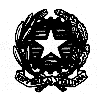 ISTITUTO COMPRENSIVO STATALE di ALZANO LOMBARDOScuola dell’Infanzia – Scuola Primaria – Scuola Secondaria 1° grado Via F.lli Valenti , 6 Alzano Lombardo (Bg) –  035/511390 –  035/515693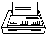 e-mail: pc@ical.191.it e-mail: intranet bgic82100t@istruzione.it sito internet : www.ical.191.it/C.F. 95118410166Al dirigente scolastico dell’I.C. Alzano LombardoAlla referente per la salute dell’I.C. Alzano LombardoAlla psicopedagogista dott.ssa Tresoldi VeronicaOGGETTO: Richiesta consulenza psicopedagogicaORDINE DI SCUOLAPLESSOCLASSEInsegnante/i referente/iTipo di richiestaConsulenza psico-pedagogica su un singolo alunno (*)Consulenza psico-pedagogica sulla classeAttività di formazione per le famigliePreferenza giorno	 Lunedì		 GiovedìLe preferenze vanno indicate per il primo appuntamento. I successivi andranno concordati di volta in volta.Descrizione sintetica(*) Nel caso di consulenza psico-pedagogica su singolo alunno, non devono essere riportati dati identificativi del soggetto con riferimento alla normativa della privacy.